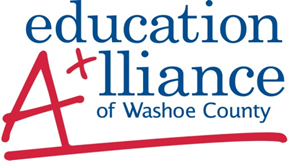 Principal/Executive for a Day, Thursday, September 22th, 2016Executive Objectives and Guidelines	(due on/before 9/2 to kpennington@washoeschools.net or FAX 775-353-5536 Thank you!)This one day event is an opportunity to learn what it is to be a Principal or Administrator within the Washoe County School District, and about the students they serve. There are many assumptions about education in Washoe County and this event allows you to see first-hand what education looks and feels like in our community. This event also affords you the chance to share ideas and establish relationships with those in education. Many successful Partners in Education have sprouted from Principal for a Day. A couple of enhancements for 2016 include customizing your experience and expanding the day to include time for the Principal to shadow you at your place of business, if appropriate. You will notice at the bottom of the page an area asking for your preference of the type of school you would like to experience (Elementary, Middle, High, Charter, specialties in Science, Technology, Engineering, or Math, etc.).  Please keep geography in mind as you think about your preferences for a school. In the interest of time, at both your business and the school, proximity is a factor. For those schools with a start time of 9:00 a.m. or later, you will begin the day at your workplace hosting the Principal of your matched school, beginning at 8:00 a.m. You will be notified of your match approximately two weeks in advance. Once notified, you will be given a fact sheet about the school, and other necessary information to help you prepare for a meaningful experience.  Conversely, we ask you to provide similar information on your company or organization to share with your Principal. For example, if your business is expanding (merger/acquisition), if you expect a change in leadership or cultural change, or if you’d like to share a significant success or challenge within your business or organization. We encourage you and your matched principal to attend the EDAWN Community Luncheon together to further connect and learn (click here to register).  At 3:45p, we gather together to compare the day’s experiences with the ultimate goal of forging partnerships to strengthen education.The day will culminate with drinks and refreshments at Renown, 10315 Professional Circle, Reno Nevada 89521 (the old Morrison College Building) for our Day in Review from 3:45 – 5:00 p.m. Please list three school preferences for your desired match below:_____________________________________________________________________________________________________________________________________________________________________________________________Your Name:Organization:Email Address:Phone – Cell:Phone – Office: